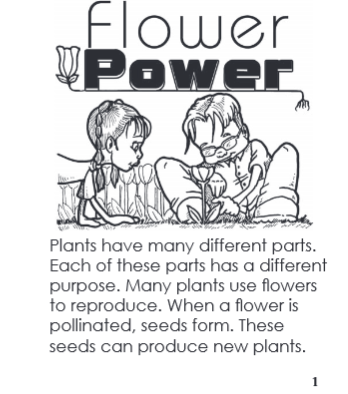 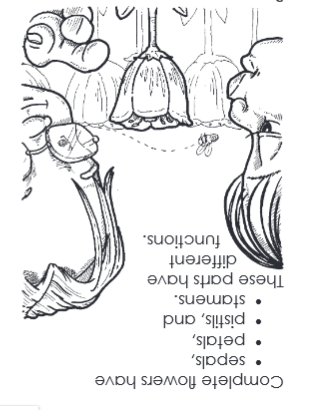 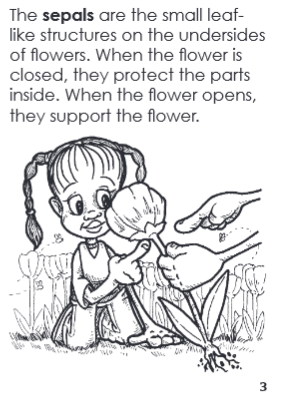 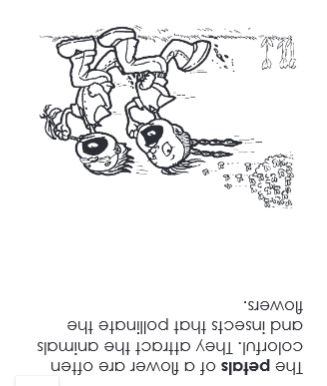 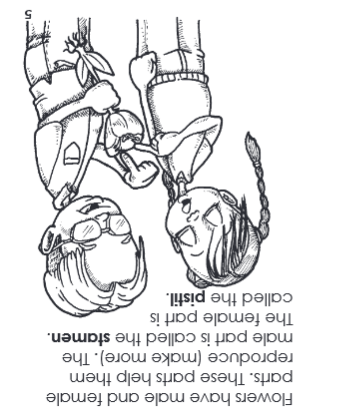 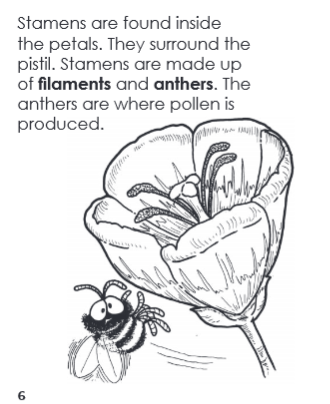 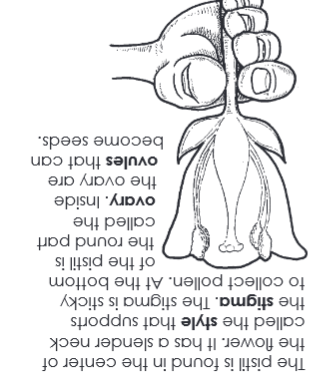 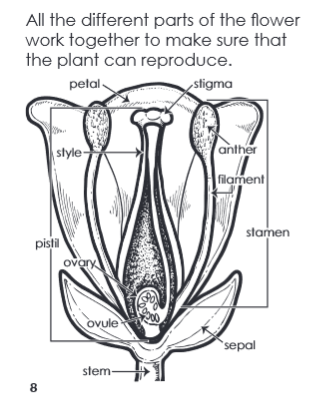 Complete Flower Power using a hibiscus flower. 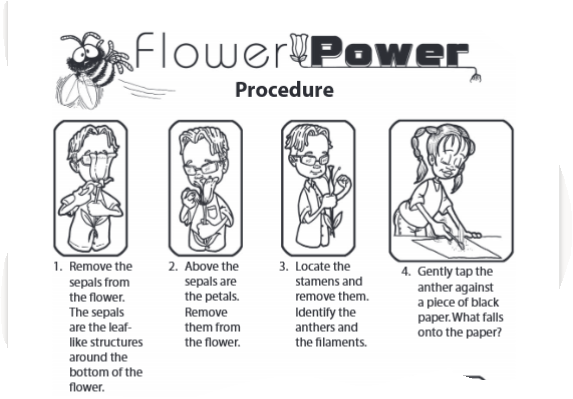 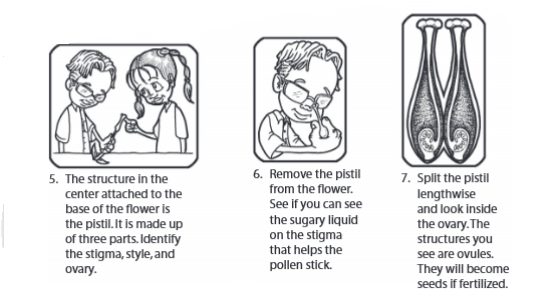 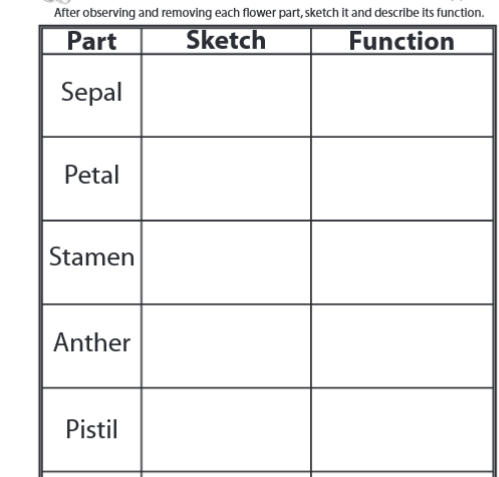 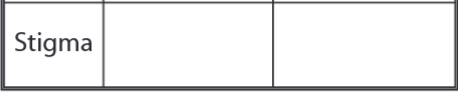 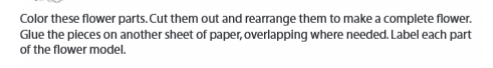 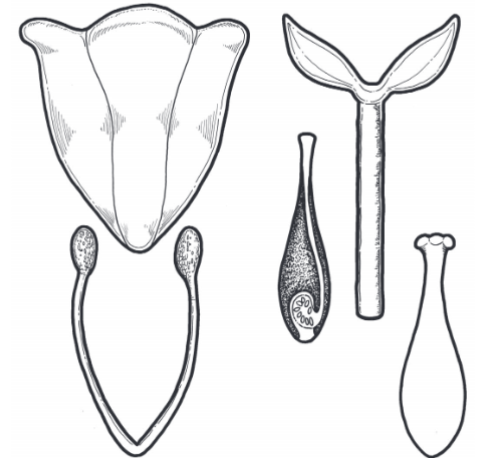 